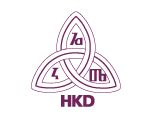 HRVATSKO KNJIŽNIČARSKO DRUŠTVONACIONALNA I SVEUČILIŠNA KNJIŽNICA U ZAGREBUOkrugli stolVrednovanje, upravljanje i zagovaranje ishoda u knjižnicama : mogućnosti uspostave ravnoteže poslovnih i tradicionalnih knjižničarskih vrijednostiNacionalna i sveučilišna knjižnica u Zagrebu, petak, 29.  svibnja 2015.PROGRAMPROGRAM8.30–9.30  Prijava sudionika 9.30–10.00 Otvaranje skupa i pozdravni govoriUPRAVLJAČKA I ORGANIZACIJSKA KULTURA KAO POTICAJ KREATIVNOSTI STRUČNOG OSOBLJA  / Komisija za upravljanje Moderator: Zrinka Udiljak BugarinovskiUPRAVLJAČKA I ORGANIZACIJSKA KULTURA KAO POTICAJ KREATIVNOSTI STRUČNOG OSOBLJA  / Komisija za upravljanje Moderator: Zrinka Udiljak Bugarinovski10.00–10.30Pozvano izlaganje Rad i zaposlenost u kulturnim i kreativnim industrijama : osvrt na radne strategije i prakse u Hrvatskoj Jaka Primorac, Institut za razvoj i međunarodne odnose, Zagreb   10.30–10.50Organizacijska struktura za poticajno okruženje ili jesmo li spremni na promjeneLea Lazzarich, Sveučilišna knjižnica Rijeka10.50–11.00Rasprava 11.00–11.30  Stanka za kavuKoje pokazatelje prikupljamo i kako vrednujemo uspješnost u Knjižnicama / Komisija za knjižničnu statistiku i pokazatelje uspješnosti Moderator: Marina MihalićKoje pokazatelje prikupljamo i kako vrednujemo uspješnost u Knjižnicama / Komisija za knjižničnu statistiku i pokazatelje uspješnosti Moderator: Marina Mihalić11.30–12.00Pozvano izlaganje Challenging the Traditional Evaluation Methods in the Maelstrom of ChangeMarkku, A.  Laitinen, Nacionalna knjižnica Finske (izravno javljanje putem videolinka iz Pariza sa 7th International Conference on Qualitative and Quantitative Methods in Libraries, uz tehničku potporu CARNet-a) 12.00–12.20 Vrednovanje kvalitete u knjižnicama - prema smjernicama za praksu vrednovanja kvaliteteMarina Mihalić, Nacionalna i sveučilišna knjižnica u Zagrebu  12.20–12.40Uloga knjižnice u osiguranju kvalitete visokoškolskih ustanovaEdita Bačić, Pravni fakultet u Splitu i Zrinka Udiljak Bugarinovski, Ekonomski fakultet u Zagrebu12.40–13.00 Izrada naputaka i pokazatelja kvalitete knjižnične djelatnosti koji se prate u Sveučilišnoj knjižnici RijekaOrieta Lubiana i Sanja Heberling Dragičević, Sveučilišna knjižnica u Rijeci13.00–13.20Vrednovanje knjižničnog fonda uz pomoć citatne analize: na primjeru Zbirke disertacija i magistarskih radova u Nacionalnoj i sveučilišnoj knjižnici u ZagrebuGoranka Mitrović i Kristina Romić, Nacionalna i sveučilišna knjižnica u Zagrebu  13.20–13.30Rasprava13.30–14.00Stanka za ručakODGOVORNO KNJIŽNIČARSTVO I PROFESIONALNA ETIKA U ZAGOVARANJU JAVNOG INTERESA KNJIŽNICA / Komisija za javno zagovaranjeModerator: Edita BačićODGOVORNO KNJIŽNIČARSTVO I PROFESIONALNA ETIKA U ZAGOVARANJU JAVNOG INTERESA KNJIŽNICA / Komisija za javno zagovaranjeModerator: Edita Bačić14.00–14.15Profesionalna etika i odgovorno knjižničarstvoEdita Bačić, Pravni fakultet u Splitu14.15–14.30Propisi i strateški dokumenti koji pozivaju na pojačano zagovaranje strukeAlemka Belan-Simić, Knjižnice grada Zagreba14.30–14.50Strategija javnog zagovaranja Hrvatskog knjižničarskog društva (2015.-2020.) s naglaskom na zajedničke akcijeDunja Holcer, Narodna knjižnica i čitaonica Vlado Gotovac Sisak, Vesna Golubović i Davorka Pšenica, Nacionalna i sveučilišna knjižnica u Zagrebu14.50–15.10Work with US – javnim zagovaranjem do poslovne knjižniceMarija Cvetnić–Kopljar, Veleposlanstvo SAD-a, Zrinka Udiljak Bugarinovski, Ekonomski fakultet u Zagrebu i Dunja Holcer, Narodna knjižnica i čitaonica Vlado Gotovac Sisak15.10–15.30Rasprava i zaključci